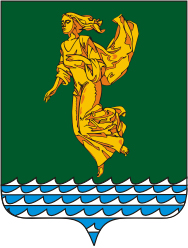 В соответствии со статьей 32 Устава Ангарского городского округа, статьей 12 Регламента Думы Ангарского городского округа, утвержденного решением Думы Ангарского городского округа от 30.04.2015 года № 01-01/01рД, статьей 3 Положения о комиссиях Думы Ангарского городского округа, утвержденного решением Думы Ангарского городского округа от 27.05.2015 года  № 24-03/01рД,  принимая во внимание заявление депутата Думы Ангарского городского округа Лобанова Дмитрия Тимофеевича от 13.04.2020 года, Дума Ангарского городского округа ПОСТАНОВИЛА:	1. Внести в постановление Думы Ангарского городского округа от 17.09.2020 года № 03-Д «О персональном составе постоянных комиссий Думы Ангарского городского» изменение, дополнив пункт 6 подпунктом 8 следующего содержания:	«8) Лобанов Дмитрий Тимофеевич.».	2. Настоящее постановление вступает в силу со дня его подписания.	3. Настоящее постановление опубликовать в газете «Ангарские ведомости».	4. Контроль исполнения настоящего постановления возложить на постоянную комиссию Думы Ангарского городского округа по общественной безопасности, правопорядку и экологии. Председатель Думы	Ангарского городского округа                                                                          А.А. ГородскойИркутская областьДУМА Ангарского городского округа второго созыва 2020-2025 гг.ПОСТАНОВЛЕНИЕ26.05.2021                                                                                                                 № 07-Д⌐ 	¬ О внесении изменения в постановление Думы Ангарского городского округа от 17.09.2020 года № 03-Д «О персональном составе постоянных комиссий Думы Ангарского городского округа»